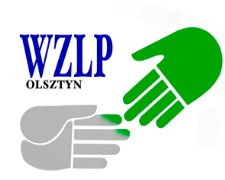 WOJEWÓDZKI   ZESPÓŁ   LECZNICTWA   
PSYCHIATRYCZNEGONr sprawy: ZP.3322.41.2022 						Olsztyn, dn. 23.08.2022 r.OGŁOSZENIE O WSZCZĘCIU POSTĘPOWANIA W SPRAWIE BEZPRZETARGOWEGO ZAMÓWIENIA PUBLICZNEGO(Ustawy o zamówieniach publicznych do tego ogłoszenia na podstawie art. 2 ust. 1 pkt 1 nie stosuje się.)Wojewódzki Zespół Lecznictwa Psychiatrycznego zaprasza do złożenia oferty cenowej na zakup i dostawy mięsa wieprzowego i wołowego  do działu żywienia WZLP w Olsztynie.Kody CPV15100000-9  Produkty zwierzęce, mięso i produkty mięsne15110000-2  MięsoNazwa oraz adres Zamawiającego Wojewódzki Zespół Lecznictwa Psychiatrycznego w Olsztynie                                  10-228 OLSZTYN, Aleja Wojska Polskiego 35tel. centr. 89 678 53 53    tel. 89 678 53 99     tel. / fax. 89 678 53 00Adres internetowy: www.wzlp.pl	Poczta elektroniczna (e-mail): przetargi@wzlp.plOpis przedmiotu zamówieniaPrzedmiotem zamówienia jest dostawa mięsa wieprzowego i wołowego do magazynu WZLP w Olsztynie. Asortyment wraz z cenami jednostkowymi określa załącznik nr 2 do Ogłoszenia – Formularz cenowy. Do Formularza cenowego należy wpisać podatek VAT w wysokości 5%.Jakość  towaru, będącego przedmiotem zamówienia, określają obowiązujące normy jakościowe. Dostawy w/w produktów realizowane będą zgodnie z wymaganiami systemu kontroli żywności HACCP. Zakład oferenta posiada Świadectwo Nadzoru Weterynaryjnego, lub (w przypadku hurtowni) Świadectwo Nadzoru Państwowej Inspekcji Sanitarnej. Z każdą dostawą Zamawiający będzie żądał od wybranego Wykonawcy wymaganych prawem dokumentów, takich jak „Handlowy Dokument Identyfikacji”,  zawierający m.in.:- nazwę i adres wysyłającego- NIP- weterynaryjny numer zakładu;- na jaki rynek prowadzona jest sprzedaż- opis towaru wg dokumentu dostawy- rodzaj opakowań- liczbę opakowań i wagę netto, oraz łączną ilość jednostek miary towarów (suma)- pochodzenie surowca- miejsce pozyskania /przetworzenia/ składowania- datę wysyłki- miejsce przeznaczenia- rodzaj transportu i jego numer rejestracyjny- dane dotyczące procesu technologicznego, norm jakościowych i produkcyjnych orazstosowanych przez producenta systemów kontroli jakości- termin przydatności do spożycia- miejsce, data i godzina wystawienia.Dostarczony asortyment musi być pozbawiony uszkodzeń o charakterze fizycznym 
i biochemicznym obniżających jego wartość użytkową. Oferowane produkty muszą posiadać atesty lub certyfikaty higieniczno-sanitarne oraz są świeże i odpowiedniej jakości.Jakość dostarczonych mięs nie może budzić zastrzeżeń, mięsa powinny być świeże, z widoczną data przydatności do spożycia, asortyment powinien być, zgodny z obowiązującymi PN.Dostarczone produkty muszą być oznakowane w sposób zrozumiały, napisy w języku polskim muszą być wyraźne, czytelne i nieusuwalne, data spożycia winna być:  nie krótsza niż ½ okresu przydatności podanego na opakowaniu produktu. DOSTAWCA GWARANTUJE, ŻE MIĘSO JEST KAŻDORAZOWO BADANE , A NA ŻĄDANIE - PRZEDSTAWI STOSOWNE   ZAŚWIADCZENIE WŁAŚCIWEGO LEKARZA WETERYNARII.Przy  każdorazowej dostawie towaru Wykonawca zobowiązany jest dołączyć handlowy dokument identyfikacyjny oraz uwzględnić ubytek towaru na opakowaniu np.: sznurki, folie, siatki, plomby.Wykonawca  nieodpłatnie użyczy pojemników przy każdorazowej dostawie towaru do siedziby Zamawiającego na  okres do następnej dostawy.Wykonawca będzie zobowiązany do dostarczenia przedmiotu zamówienia do siedziby zamawiającego, z zastrzeżeniem, że dostawy będą sukcesywne, stosownie do potrzeb.Środki transportu przewożące przedmiot zamówienia muszą posiadać aktualne zaświadczenie z inspekcji sanitarnej o spełnieniu warunków koniecznych o spełnieniu warunków koniecznych do przewozu mięsa i jego przetworów oraz odpowiadać wymaganiom sanitarnym, określonym w ustawie z dnia 25 sierpnia 2006 r. o bezpieczeństwie żywności i żywienia (Dz. U. z 2020 r. poz. 2021) i prawie unijnym.Pozostałe informacje dodatkowe:Zamawiający nie dopuszcza składania ofert częściowych. Oferty złożone po terminie nie będą rozpatrywane.Zamawiający informuje, że ilości podane w zapytaniu są ilościami szacunkowymi i zastrzega sobie, że po zapoznaniu się z pełną ofertą może zlecić realizację zamówienia w niepełnym zakresie.Zamawiający zastrzega możliwość zwiększenia podstawowego zakresu ilościowego zamawianych artykułów max. do 30% w stosunku do wartości brutto umowy wg cen jednostkowych określonych w zał. nr 2 – formularzu cenowym. W razie nie skorzystania przez Zamawiającego z powyższego zwiększenia, Wykonawcy nie przysługuje roszczenie o wykonanie tego zakresu zamówieniaZamawiający zrealizuje zamówienie w wysokości, co najmniej 70% wartości przedmiotu zamówienia. W przypadku braku zamówienia w okresie obowiązywania umowy produktów objętych umową na poziomie, co najmniej 70% ich wartości, na wniosek Dostawcy – złożony nie później niż na 40 dni przed datą końcową obowiązywania umowy - Strony przedłużą okres obowiązywania umowy o czas nie dłuższy jednak niż 4 miesiące w celu realizacji umowy na zadeklarowanym poziomie, poprzez wprowadzenie aneksu do umowyTermin wykonania zamówienia –  od dnia 01.10.2022 r. do dnia 30.09.2022 r. (12 miesięcy).Wykaz załączników i dokumentów, jakie mają dostarczyć Wykonawcy w celu potwierdzenia spełnienia warunków udziału w postępowaniu:      Na ofertę składają się następujące dokumenty i załączniki:Formularz ofertowy – załącznik nr 1.Formularz cenowy – załącznik nr 2. Brak formularza cenowego złożonego wraz z ofertą skutkuje odrzuceniem oferty.Aktualny odpis z właściwego rejestru albo aktualne zaświadczenie o wpisie do ewidencji działalności gospodarczej, wystawione nie wcześniej niż 6 miesięcy przed upływem składania ofert. Dokumenty o których mowa powinny zostać podpisane przez osobę (osoby) upoważnioną do reprezentowania Wykonawcy. Upoważnienie (pełnomocnictwo) do podpisania oferty winno być dołączone do oferty, o ile nie wynika z innych dokumentów załączonych przez Wykonawcę.Decyzję Państwowej Inspekcji Sanitarnej lub Państwowej Inspekcji Weterynaryjnej dotyczącą możliwości produkcji lub obrotu danym towarem spożywczym będącym przedmiotem zamówienia.Zaświadczenie z inspekcji sanitarnej, dopuszczeniu środków transportu będących w posiadaniu wykonawcy do przewozu mięsa i wędlin.Oświadczenie wykonawcy, że oferowane towary posiadają atesty zgodne z wymogami HACCP.Zamawiający dokona oceny ważnych ofert i wyłoni wykonawcę na podstawie najniższej ceny – 100 %.Określenie miejsca, sposobu i terminu składania ofert.Termin składania propozycji ofertowych: do dnia 31.08.2022 r. do  godz. 10:00Ofertę należy:przesłać w zamkniętej kopercie z napisem „Dostawa mięsa wieprzowego i wołowego” na adres Zamawiającego:            Wojewódzki Zespół Lecznictwa Psychiatrycznego w Olsztynie ul. Wojska Polskiego 35, 10-228 Olsztyn,złożyć osobiście w siedzibie Zamawiającego w sekretariacie, pok. 39, lubw formie skanu należy przesłać na  e-mail: przetargi@wzlp.pl Liczy się data otrzymania oferty, a nie data stempla pocztowego.Dodatkowe informacje można uzyskać pod numerem tel. 89 678 53 77 Kinga Rogowska, w godz. 9:00 – 14:00.O wyborze najkorzystniejszej oferty Zamawiający powiadomi Wykonawcę telefonicznie lub drogą elektroniczną, wraz z informacją o konieczności dołączenia pozostałych wymaganych dokumentów takich jak: zaświadczenie ze stacji sanitarno – epidemiologicznej, o dopuszczeniu środków transportu będących w posiadaniu wykonawcy do przewozu artykułów spożywczych / piekarniczych nie wymagających chłodzenia, zaświadczenie o wpisie do rejestru zakładów podlegających urzędowej kontroli organów Państwowej Inspekcji Sanitarnej / Inspekcji Weterynaryjnej. itp. Zamawiający dopuszcza możliwość zmiany treści ogłoszenia.Zamawiający zastrzega możliwość unieważnienia zapytania ofertowego na każdym etapie postępowania, bez podania przyczyn.Zamawiający w ramach prowadzonego postępowania zastrzega możliwość przeprowadzenia negocjacji w zakresie ceny.				Załączniki:Formularz ofertyFormularz cenowyWzór umowyInformacja o przetwarzaniu danych osobowychOlsztyn, 23.08.2022 r.						     		    D Y R E K T O R  							                     Wojewódzkiego Zespołu Lecznictwa 							                           Psychiatrycznego w Olsztynie								                             Jan Citko							                                  /podpis na oryginale/